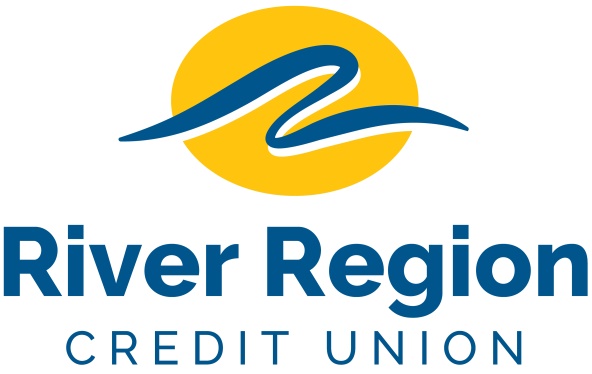 FINANCIAL SERVICES OFFICER – COLUMBIA, MOTo promote a positive service relationship and improve account engagement with members and nonmembersExplains services to potential consumer and commercial account customers to generate additional business and to promote positive public relations.Resolves account-related questions and concerns with members and nonmembers.Removes, counts, and records cash from automated teller machine, ITMs and other branch technology.Evaluates all branch activities to ensure they are in compliance with established Credit Union policies, procedures, and objectives; recommends changes to manager.Performs other job related duties.Please email resumes including specific position and availabilityto: hr@rrcu.orgor mail toRiver Region Credit Union,Attn: Human Resources3124 W. Edgewood Dr. Jefferson City, MO 65109. EOE